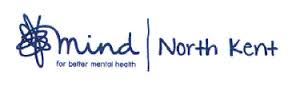 Privacy Notice for Job ApplicantsINTRODUCTIONNorth Kent Mind is a data controller and, therefore, responsible for deciding how it holds and uses personal information about you. You are being sent a copy of this privacy notice because you are applying for work with us (whether as an employee, worker or contractor). It makes you aware of how and why your personal data will be used, namely for the purposes of the recruitment exercise, and how long it will usually be retained for. It provides you with information that must be provided under the General Data Protection Regulation (GDPR).DATA PROTECTION PRINCIPLES  We will comply with data protection law and principles, which means that your data will be:Used lawfully, fairly and in a transparent way.Collected only for valid purposes that we have clearly explained to you and not used in any way that is incompatible with those purposes.Relevant to the purposes we have told you about and limited only to those purposes.Accurate and kept up to date.Kept only as long as necessary for the purposes we have told you about.Kept securely.INFORMATION WE HOLD ABOUT YOU  In connection with your application for work with us, we will collect, store, and use the following categories of personal information about you:The information you have provided to us in your curriculum vitae and covering letter.The information you have provided on our application form, including name, title, address, telephone number, personal email address, date of birth, gender, employment history, qualifications.Any information you provide to us during an interview.We may also collect, store and use the following “special categories” of more sensitive personal information:Information about your race or ethnicity, religious beliefs, sexual orientation and political opinions.Information about your health, including any medical condition, health and sickness records.Information about criminal convictions and offences.HOW WE COLLECT YOUR PERSONAL INFORMATION  We collect personal information about job candidates from the following sources:You, the candidate;Recruitment agencies; Background check provider; Credit reference agency; Disclosure and Barring Service in respect of criminal convictions;Your named referees. HOW WE WILL USE YOUR PERSONAL INFORMATION We will use the personal information we collect about you to:Assess your skills, qualifications, and suitability for the role.Carry out background and reference checks, where applicable.Communicate with you about the recruitment process.Keep records related to our hiring processes.Comply with legal or regulatory requirements.We also need to process your personal information to decide whether to enter into a contract of employment with you. If you fail to provide information when requested, which is necessary for us to consider your application (such as evidence of qualifications or work history), we will not be able to process your application successfully.HOW WE USE YOUR SPECIAL CATEGORIES OF DATAWe will use your special categories of data in the following ways:We will use information about your disability status to consider whether we need to provide appropriate adjustments during the recruitment process, for example whether adjustments need to be made during interview.We will use information about your race or national or ethnic origin, religious, philosophical or moral beliefs, or your sexual life or sexual orientation, to ensure meaningful equal opportunity monitoring and reporting.INFORMATION ABOUT CRIMINAL CONVICTIONS  We will collect information about your criminal convictions history if we would like to offer you the role (conditional on checks and any other conditions, such as references, being satisfactory). We are required to carry out a criminal records check in order to satisfy ourselves that there is nothing in your criminal convictions history which makes you unsuitable for the role. In particular:We are legally required to carry out criminal record checks for individuals working for the organisation. DATA SHARING  We may need to share your personal information with third parties for the purposes of processing your application. All our third-party service providers and other entities in the group are required to take appropriate security measures to protect your personal information in line with our policies. We do not allow our third-party service providers to use your personal data for their own purposes. We only permit them to process your personal data for specified purposes and in accordance with our instructions.DATA SECURITY  We have put in place appropriate security measures to prevent your personal information from being accidentally lost, used or accessed in an unauthorised way, altered or disclosed. In addition, we limit access to your personal information to those employees, agents, contractors and other third parties who have a business need-to-know. They will only process your personal information on our instructions and they are subject to a duty of confidentiality. We have put in place procedures to deal with any suspected data security breach and will notify you and any applicable regulator of a suspected breach where we are legally required to do so.
DATA RETENTION  How long will you use my information for?We retain your personal information for that period so that we can show, in the event of a claim, that we have not discriminated against candidates on prohibited grounds and that we have conducted the recruitment exercise in a fair and transparent way. After this period, we will securely destroy your personal information in accordance with our records retention policy. If we wish to retain your personal information on file, on the basis that a further opportunity may arise in future and we may wish to consider you for that, we will write to you separately, seeking your consent to retain your personal information for a fixed period on that basis.
RIGHTS OF ACCESS, CORRECTION, ERASURE, AND RESTRICTION  Your rights in connection with personal informationUnder certain circumstances, by law you have the right to:Request access to your personal information (commonly known as a “data subject access request”). This enables you to receive a copy of the personal information we hold about you and to check that we are lawfully processing it.Request correction of the personal information that we hold about you. This enables you to have any incomplete or inaccurate information we hold about you corrected.Request erasure of your personal information. This enables you to ask us to delete or remove personal information where there is no good reason for us continuing to process it. You also have the right to ask us to delete or remove your personal information where you have exercised your right to object to processing (see below).Object to processing of your personal information where we are relying on a legitimate interest (or those of a third party) and there is something about your situation which makes you want to object to processing on this ground. You also have the right to object where we are processing your personal information for direct marketing purposes.Request the restriction of processing of your personal information. This enables you to ask us to suspend the processing of personal information about you, for example if you want us to establish its accuracy or the reason for processing it.Request the transfer of your personal information to another party.You will not be subject to decisions that will have a significant impact on you based solely on automated decision-making. Questions and Concerns
If you have any question or concern on how we collect, handle, store or secure your personal information, contact our Data Protection Officer using the details below:Data Protection Officer
North Kent Mind
The Almshouses,
20 West Hill,
Dartford, DA1 2EP 
Email: dpo@northkentmind.co.uk 
You also have the right to lodge a complaint with the Information Commissioner’s Office (ICO). The ICO’s contact details are set out below:

Information Commissioner’s Office
Wycliffe House
Water Lane, Wilmslow
Cheshire, SK9 5AF
Tel: 0303 123 1113